П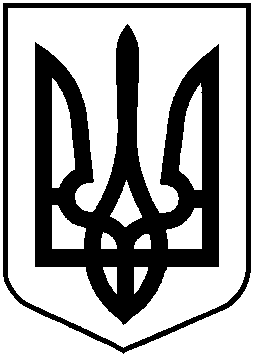 НАЦІОНАЛЬНА КОМІСІЯ З ЦІННИХ ПАПЕРІВТА ФОНДОВОГО РИНКУР І Ш Е Н Н Я14.05. 2020		                     м. Київ		                        	№ 242Про схвалення проєкту рішення Національної комісії з цінних паперів та фондового ринку «Про затвердження Положення про порядок складання, подання та оприлюднення адміністратором недержавного пенсійного фонду адміністративних даних, у тому числі звітності з недержавного пенсійного забезпечення»Відповідно до пункту 10 частини другої статті 7, пункту 13 статті 8 Закону України «Про державне регулювання ринку цінних паперів в Україні», статті 52 Закону України «Про недержавне пенсійне забезпечення»Національна комісія з цінних паперів та фондового ринкуВИРІШИЛА:1. Схвалити проєкт рішення Національної комісії з цінних паперів та фондового ринку «Про затвердження Положення про порядок складання, подання та оприлюднення адміністратором недержавного пенсійного фонду адміністративних даних, у тому числі звітності з недержавного пенсійного забезпечення» (далі – Проєкт), що додається.2. Департаменту методології регулювання професійних учасників ринку цінних паперів (Курочкіна І.) забезпечити:2оприлюднення цього Проєкту на офіційному вебсайті Національної комісії з цінних паперів та фондового ринку;подання Проєкту на погодження до Міністерства цифрової трансформації України.	3. Контроль за виконанням цього рішення покласти на члена Національної комісії з цінних паперів та фондового ринку Панченка О.Голова Комісії			 				Тимур  ХРОМАЄВПротокол засідання Комісіївід ___.___ 2020 №____